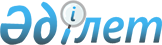 О снятии ограничительных мероприятий и признании утратившим силу решения акима Кызылжарского сельского округа от 14 марта 2018 года № 10 "Об установлении ограничительных мероприятий"Решение акима Кызылжарского сельского округа Иргизского района Актюбинской области от 1 августа 2018 года № 30. Зарегистрировано Управлением юстиции Иргизского района Департамента юстиции Актюбинской области 6 августа 2018 года № 3-5-188
      В соответствии со статьями 35, 37 Закона Республики Казахстан от 23 января 2001 года "О местном государственном управлении и самоуправлении в Республике Казахстан", статьей 10-1 Закона Республики Казахстан от 10 июля 2002 года "О ветеринарии", и на основании представления главного государственного ветеринарного - санитарного инспектора Иргизской районной территориальной инспекции Комитета ветеринарного контроля и надзора Министерства сельского хозяйства Республики Казахстан от 12 июля 2018 года № 2-17/221 аким Кызылжарского сельского округа РЕШИЛ:
      1. Снять ограничительные мероприятия установленные по улице Достык села Жаныс би Кызылжарского сельского округа, в связи проведением комплекса ветеринарных мероприятий по ликвидации заболевания бруцеллез среди крупного рогатого скота.
      2. Признать утратившим силу решение акима Кызылжарского сельского округа от 14 марта 2018 года № 10 "Об установлении ограничительных мероприятий" (зарегистрированное в реестре государственной регистрации нормативных правовых актов № 3-5-171, опубликованное 30 марта 2018 года в Эталонный контрольный банк нормативных правовых актов Республики Казахстан в электронном виде).
      3. Государственному учереждению "Аппарат акима Кызылжарского сельского округа" в установленном законодательством порядке обеспечить:
      1) государственную регистрацию настоящего решения в Управлении юстиции Иргизского района;
      2) направление настоящего решения на официальное опубликование в периодических печатных изданиях и Эталонном контрольном банке нормативных правовых актов Республики Казахстан;
      3) размещение настоящего решения на интернет-ресурсе акимата Иргизского района.
      4. Контроль за исполнением настоящего решения оставляю за собой.
      5. Настоящее решение вводится в действие со дня первого официального опубликования.
					© 2012. РГП на ПХВ «Институт законодательства и правовой информации Республики Казахстан» Министерства юстиции Республики Казахстан
				
      Аким Кызылжарского сельского округа 

А. Избасарова
